АНПОО «Международный Восточно-Европейский колледж»Обеспечение доступа для маломобильных групп населения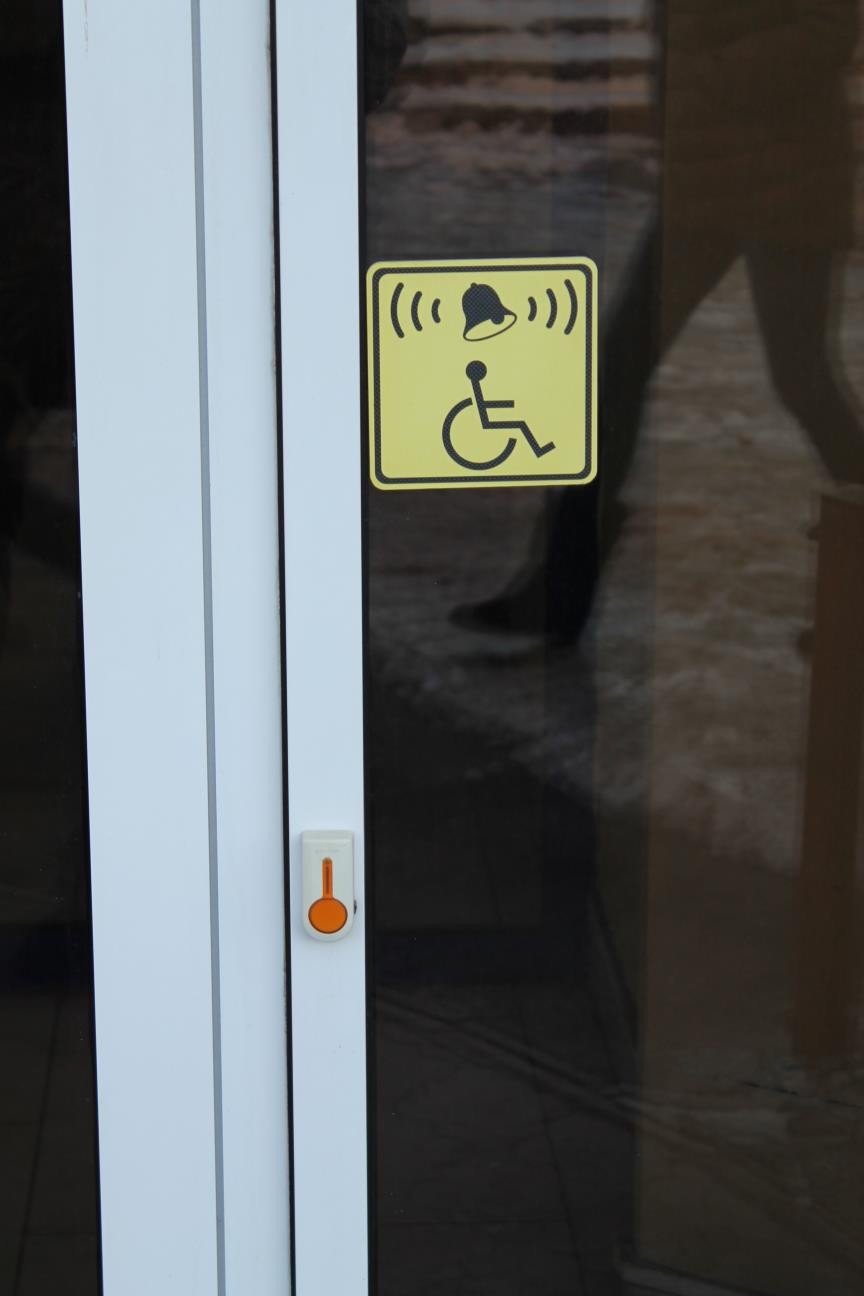 Кнопка вызова сопровождающего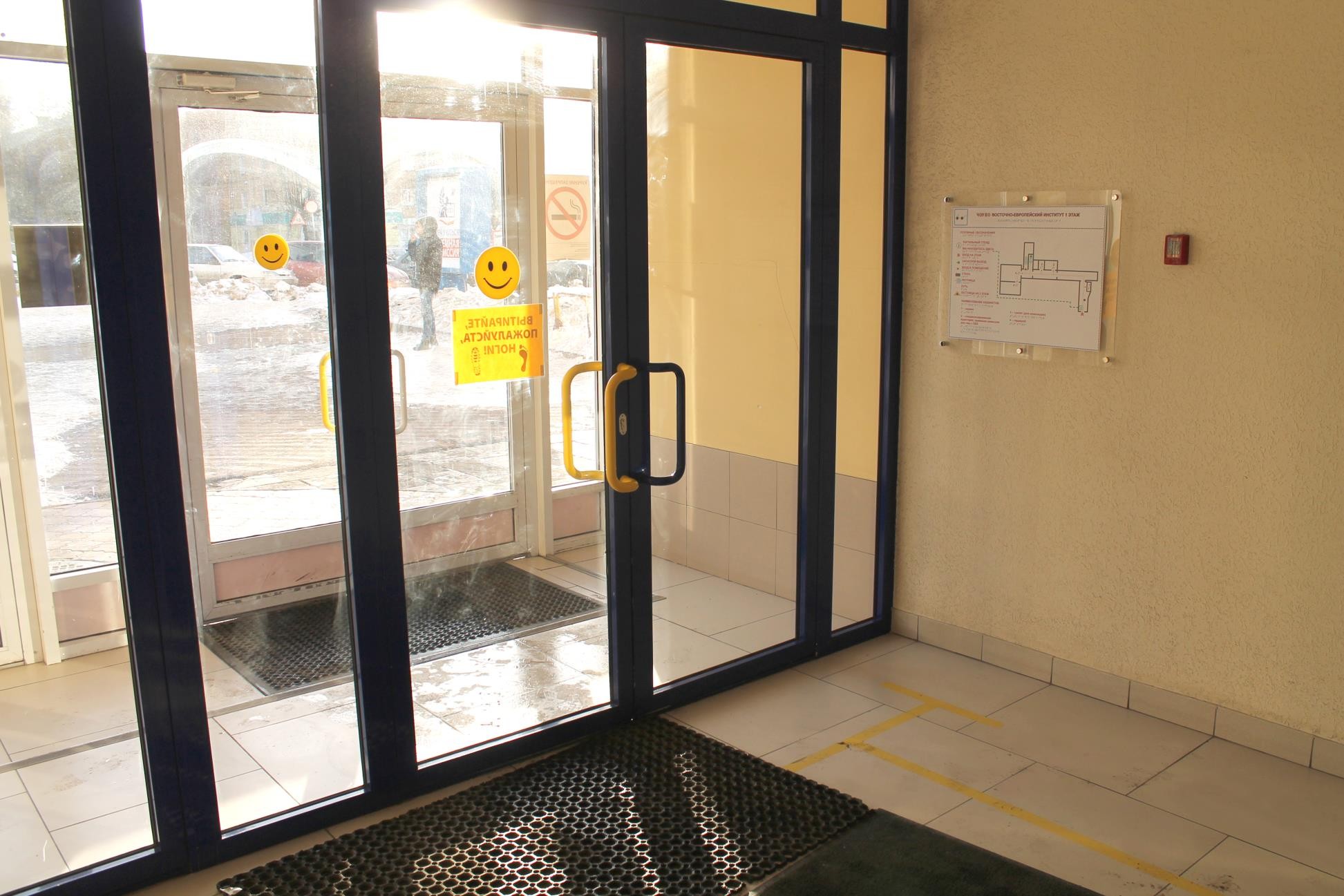 Расширенные дверные проёмы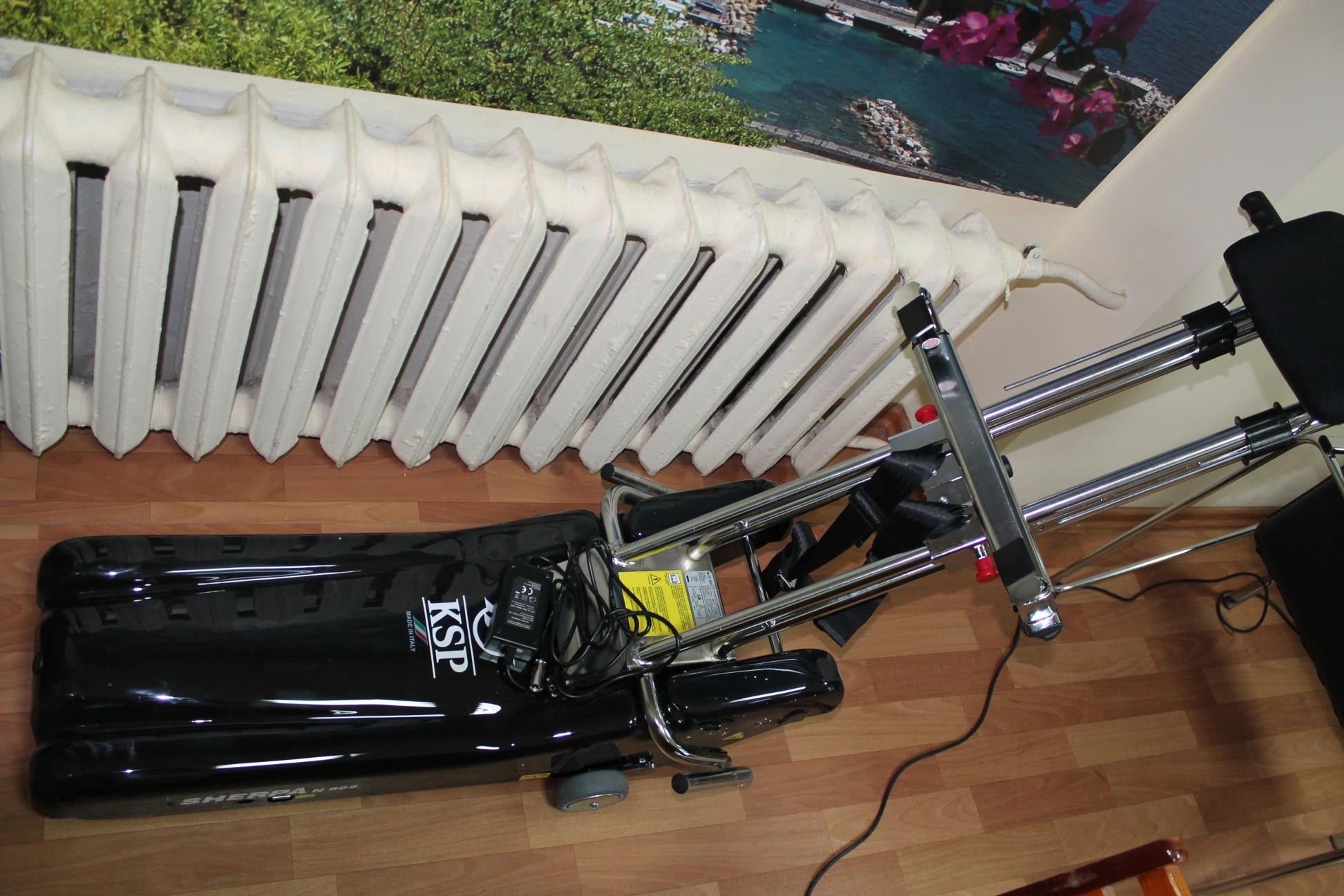 Электрический подъёмник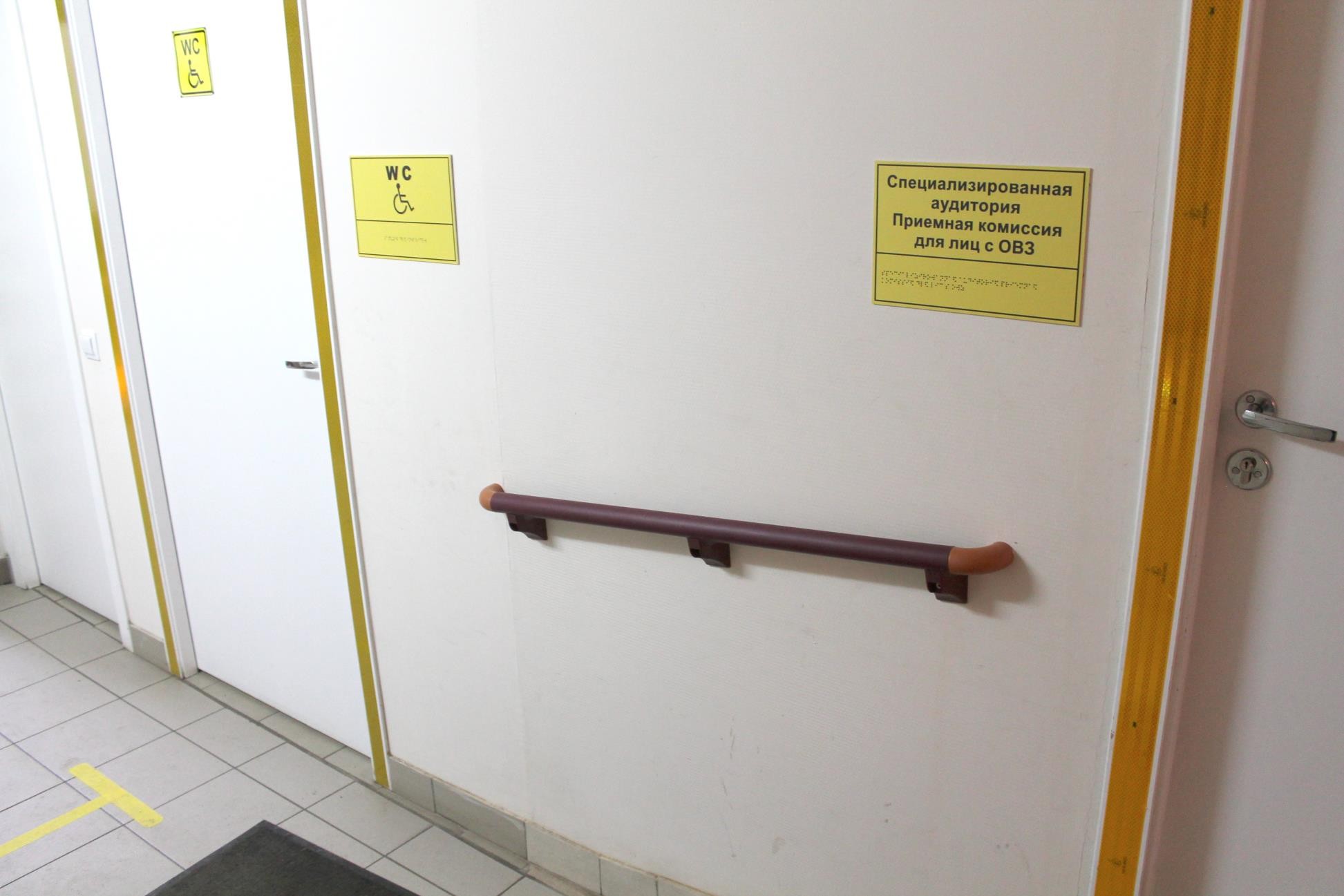 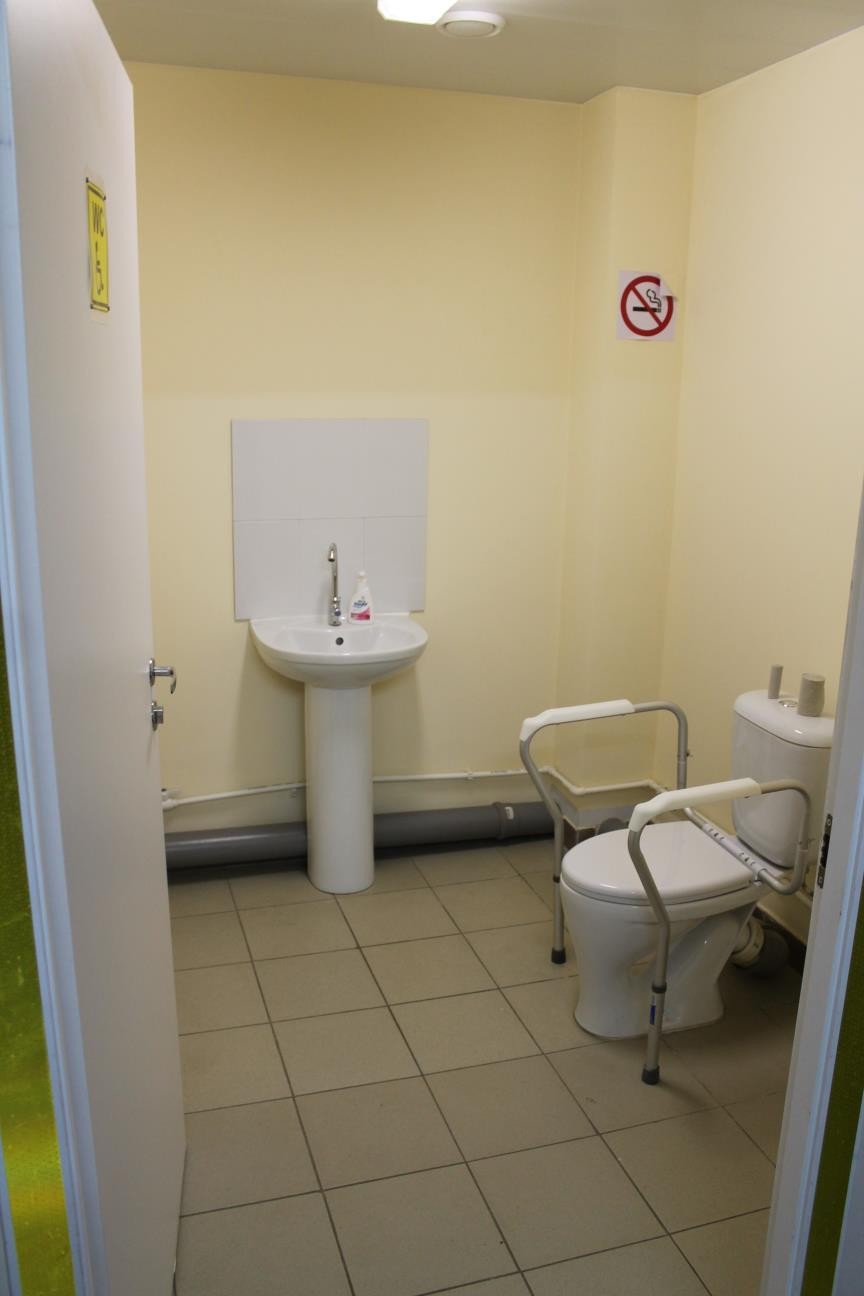 Туалет адаптированный для инвалидов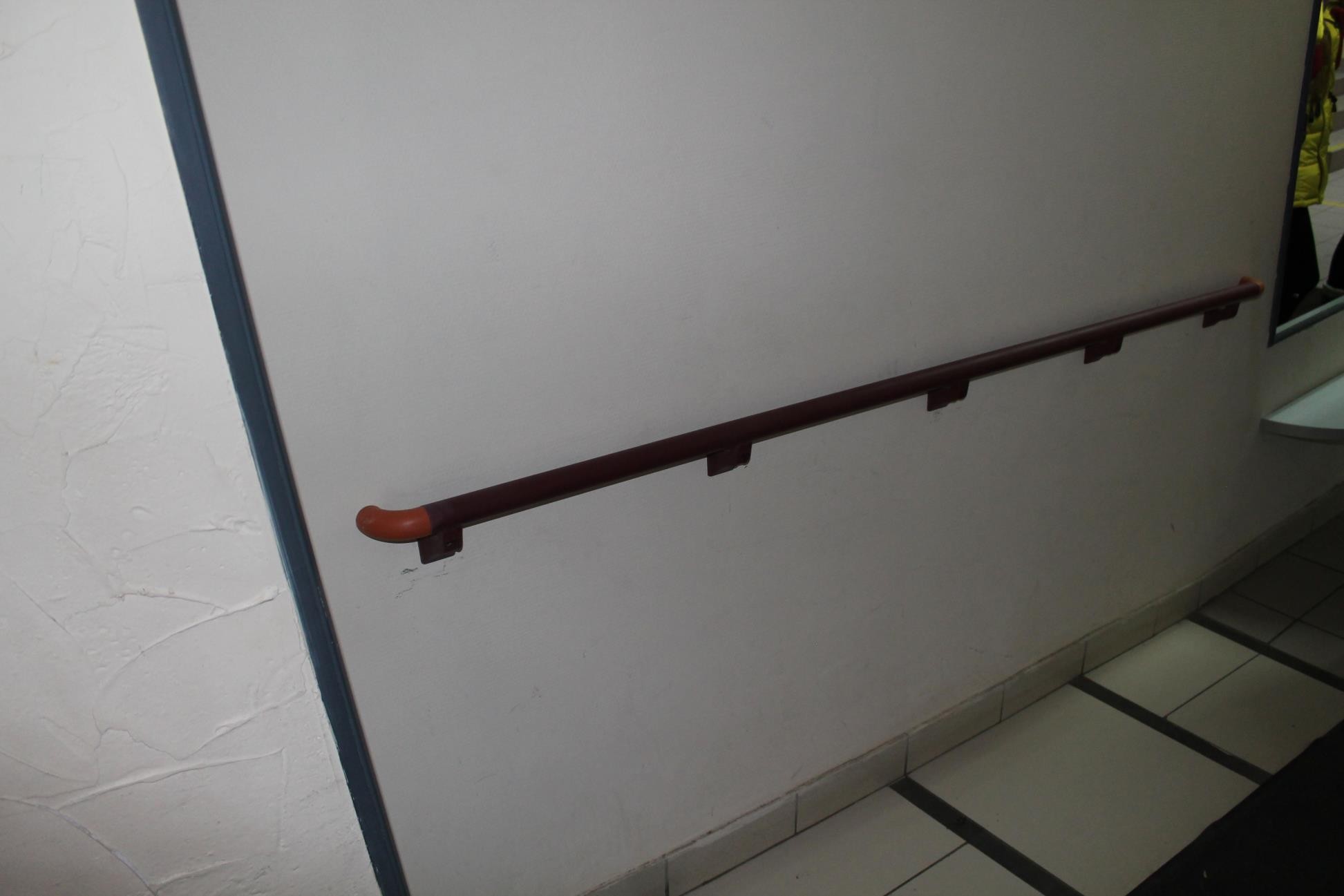 Поручни